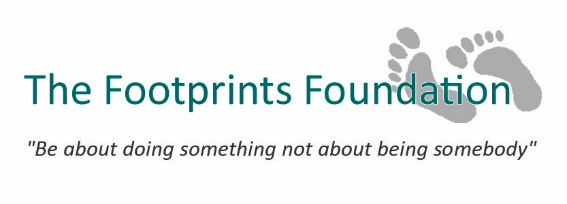 Privacy PolicyWe take the protection of your personal data very seriously. This is why it is important for us to identify how we process your personal data and the controls that you have over this.This privacy policy sets out what personal data we will collect from you, how we collect it and our reasons for doing so.By accessing and using our website you agree to the terms of this policy. Any amendments to this policy will be identified on this page. By continuing to use our website after these amendments have been made you agree to the terms of the revised policy.1. DataControllerThe data controller of the personal data that we process for you is “The Footprints Foundation” at 37 St Georges Road, Cheltenham GL50 3NU2. What personal data we collect from you and how do we collect it?VolunteersWhen you request to be a volunteer on one of our international projects we will collect the following personal data from you:Personal details, including your name, email address; medical information via questionnaire: passport detailsContact details, including your address and your phone numberPatrons Programme sponsorsWhen you agree to become a Patron or Friend of our Patrons Programme we will collect the following personal data from you:Personal details, including your work, name, email address3. Why do we collect your personal data?We will only use personal data from you in the following ways:To contact you with information and updates on the volunteer projectTo ensure you are fit and able to take part in the volunteer projectTo ensure we have the correct details when booking flights for volunteers To keep you informed of progress of the Patrons Programme4. The General Data Protection Regulation – our obligations to youUnder the General Data Protection Regulation (GDPR), we have a legal obligation to protect any personal data that we process. To this end we will only use your personal data for the purposes we have described above.As part of our commitment to protecting your personal data, we will:keep your personal data confidential at all times, hold your personal data only for the duration of your volunteer project 5. Sharing your personal dataWe will never share your personal data with third parties6. Your rightsYou have the right to:request a copy of the personal data that we hold for you,let us know if there are any errors in the personal data that we hold for you,request us to delete any of the personal data that we hold for you,Please email us at info@thefootprintsfoundation.co.uk (link sends e-mail) to let us know.If you are not happy about the way in which we have processed your personal data, please email us at info@thefootprintsfoundation.co.uk (link sends e-mail) to let us know and we will try to rectify this to your satisfaction.Alternatively, if you wish to lodge a complaint with the Information Commissioner’s Office (ICO), you should call the ICO helpline on 0303 123 1113 or report your concern on the ICO’s website at https://ico.org.uk/concerns/ (link is external).